ΕΛΛΗΝΙΚΗ ΟΜΟΣΠΟΝΔΙΑ ΠΕΤΟΣΦΑΙΡΙΣΗΣΕΝΩΣΗ ΣΩΜΑΤΕΙΩΝ ΠΕΤΟΣΦΑΙΡΙΣΗΣ  ΠΕΛΟΠΟΝΝΗΣΟΥΓραφεία : ΑΝΤ. ΠΕΠΑΝΟΣ Κλειστό Κολυμβητήριο                                                    Πατρών-Κλάους 91-93  Τ.Κ. 26335 ΠΑΤΡΑ                                                                                                                      Τηλ.: 2610 270099 Fax: 2610 271245email: espep2010@gmail.com 	site: www.espep.com & www.espep.gr                  AΡΙΘ. ΠΡΩΤ. 238                                                       ΠΑΤΡΑ 04/09/2019   ΠΡΟΓΡΑΜΜΑ ΑΓΩΝΩΝ ΠΡΩΤΑΘΛΗΜΑΤΟΣ ΝΕΑΝΙΔΩΝΑΓΩΝΙΣΤΙΚΗΣ ΠΕΡΙΟΔΟΥ 2019 – 2020Γ ΄ ΟΜΙΛΟΣΠαρακαλούμε πολύ μέχρι Δευτέρα 9/9/2019 όπως δώσετε ώρεςΓια το Δ.Σ.Ο ΠΡΟΕΔΡΟΣ                                              Ο ΓΕΝ. ΓΡΑΜΜΑΤΕΑΣ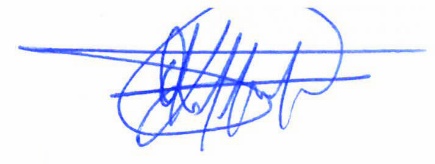 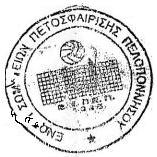 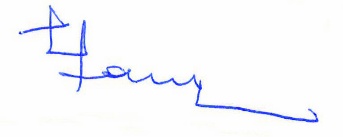 ΚΑΝΕΛΛΟΠΟΥΛΟΣ ΘΕΟΔΩΡΟΣ                                    ΜΑΚΡΗΣ ΜΙΧΑΛΗΣ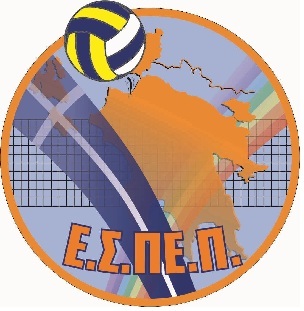 1ος Γύρος1ος Γύρος1ος Γύρος1ος Γύρος1ος Γύρος1ος Γύρος1ος Γύρος ΗΜΕΡΑ ΗΜΕΡ/ΝΙΑΓΗΠΕΔΟΩΡΑΣΥΝΑΝΤΗΣΗΣΥΝΑΝΤΗΣΗΣΥΝΑΝΤΗΣΗ1η Αγωνιστική1η ΑγωνιστικήΣΑΒΒΑΤΟ5/10/2019ΠΑΡΑΛΙΑΣ Α.Ο. ΑΚΡΙΤΑΣ -Ν.Ο.Κ. ΠΟΣΕΙΔΩΝ ΣΑΒΒΑΤΟ5/10/2019ΠΑΡΑΛΙΑΣ ΜΕΣΣΗΝΙΑΚΟΣ Γ.Σ. -Γ.Σ. ΜΕΣΣΗΝΗΣ ΣΑΒΒΑΤΟ5/10/2019ΣΠΑΡΤΗΣ ΣΠΑΡΤΙΑΤΙΚΟΣ Γ.Σ. -ΑΠΟΛΛΩΝ ΚΑΛΑΜΑΤΑΣ2η Αγωνιστική2η ΑγωνιστικήΣΑΒΒΑΤΟ12/10/2019ΠΑΡΑΛΙΑΣ Ν.Ο.Κ. ΠΟΣΕΙΔΩΝ -ΑΠΟΛΛΩΝ ΚΑΛΑΜΑΤΑΣΣΑΒΒΑΤΟ12/10/2019ΜΕΣΣΗΝΗΣΓ.Σ. ΜΕΣΣΗΝΗΣ -ΣΠΑΡΤΙΑΤΙΚΟΣ Γ.Σ. ΣΑΒΒΑΤΟ12/10/2019ΠΑΡΑΛΙΑΣ Α.Ο. ΑΚΡΙΤΑΣ -ΜΕΣΣΗΝΙΑΚΟΣ Γ.Σ. 3η Αγωνιστική3η ΑγωνιστικήΤΕΤΑΡΤΗ16/10/2019ΠΑΡΑΛΙΑΣ ΜΕΣΣΗΝΙΑΚΟΣ Γ.Σ. -Ν.Ο.Κ. ΠΟΣΕΙΔΩΝ ΤΕΤΑΡΤΗ16/10/2019ΣΠΑΡΤΗΣ ΣΠΑΡΤΙΑΤΙΚΟΣ Γ.Σ. -Α.Ο. ΑΚΡΙΤΑΣ ΤΕΤΑΡΤΗ16/10/2019ΠΑΡΑΛΙΑΣ ΑΠΟΛΛΩΝ ΚΑΛΑΜΑΤΑΣ-Γ.Σ. ΜΕΣΣΗΝΗΣ 4η Αγωνιστική4η ΑγωνιστικήΣΑΒΒΑΤΟ19/10/2019ΠΑΡΑΛΙΑΣ Ν.Ο.Κ. ΠΟΣΕΙΔΩΝ -Γ.Σ. ΜΕΣΣΗΝΗΣ ΣΑΒΒΑΤΟ19/10/2019ΠΑΡΑΛΙΑΣ Α.Ο. ΑΚΡΙΤΑΣ -ΑΠΟΛΛΩΝ ΚΑΛΑΜΑΤΑΣΣΑΒΒΑΤΟ19/10/2019ΠΑΡΑΛΙΑΣ ΜΕΣΣΗΝΙΑΚΟΣ Γ.Σ. -ΣΠΑΡΤΙΑΤΙΚΟΣ Γ.Σ. 5η Αγωνιστική5η ΑγωνιστικήΣΑΒΒΑΤΟ26/10/2019ΣΠΑΡΤΗΣ ΣΠΑΡΤΙΑΤΙΚΟΣ Γ.Σ. -Ν.Ο.Κ. ΠΟΣΕΙΔΩΝ ΣΑΒΒΑΤΟ26/10/2019ΠΑΡΑΛΙΑΣ ΑΠΟΛΛΩΝ ΚΑΛΑΜΑΤΑΣ-ΜΕΣΣΗΝΙΑΚΟΣ Γ.Σ. ΣΑΒΒΑΤΟ26/10/2019ΜΕΣΣΗΝΗΣΓ.Σ. ΜΕΣΣΗΝΗΣ -Α.Ο. ΑΚΡΙΤΑΣ 2ος Γύρος2ος Γύρος2ος Γύρος2ος Γύρος2ος Γύρος2ος Γύρος2ος ΓύροςΗΜΕΡΑΗΜΕΡ/ΝΙΑΓΗΠΕΔΟΩΡΑΣΥΝΑΝΤΗΣΗΣΥΝΑΝΤΗΣΗΣΥΝΑΝΤΗΣΗ6η Αγωνιστική6η ΑγωνιστικήΣΑΒΒΑΤΟ2/11/2019ΠΑΡΑΛΙΑΣ Ν.Ο.Κ. ΠΟΣΕΙΔΩΝ -Α.Ο. ΑΚΡΙΤΑΣ ΣΑΒΒΑΤΟ2/11/2019ΜΕΣΣΗΝΗΣΓ.Σ. ΜΕΣΣΗΝΗΣ -ΜΕΣΣΗΝΙΑΚΟΣ Γ.Σ. ΣΑΒΒΑΤΟ2/11/2019ΠΑΡΑΛΙΑΣ ΑΠΟΛΛΩΝ ΚΑΛΑΜΑΤΑΣ-ΣΠΑΡΤΙΑΤΙΚΟΣ Γ.Σ. 7η Αγωνιστική7η ΑγωνιστικήΣΑΒΒΑΤΟ9/11/2019ΠΑΡΑΛΙΑΣ ΑΠΟΛΛΩΝ ΚΑΛΑΜΑΤΑΣ-Ν.Ο.Κ. ΠΟΣΕΙΔΩΝ ΣΑΒΒΑΤΟ9/11/2019ΣΠΑΡΤΗΣ ΣΠΑΡΤΙΑΤΙΚΟΣ Γ.Σ. -Γ.Σ. ΜΕΣΣΗΝΗΣ ΣΑΒΒΑΤΟ9/11/2019ΠΑΡΑΛΙΑΣ ΜΕΣΣΗΝΙΑΚΟΣ Γ.Σ. -Α.Ο. ΑΚΡΙΤΑΣ 8η Αγωνιστική8η ΑγωνιστικήΣΑΒΒΑΤΟ16/11/2019ΠΑΡΑΛΙΑΣ Ν.Ο.Κ. ΠΟΣΕΙΔΩΝ -ΜΕΣΣΗΝΙΑΚΟΣ Γ.Σ. ΣΑΒΒΑΤΟ16/11/2019ΠΑΡΑΛΙΑΣ Α.Ο. ΑΚΡΙΤΑΣ -ΣΠΑΡΤΙΑΤΙΚΟΣ Γ.Σ. ΣΑΒΒΑΤΟ16/11/2019ΜΕΣΣΗΝΗΣΓ.Σ. ΜΕΣΣΗΝΗΣ -ΑΠΟΛΛΩΝ ΚΑΛΑΜΑΤΑΣ9η Αγωνιστική9η ΑγωνιστικήΣΑΒΒΑΤΟ23/11/2019ΜΕΣΣΗΝΗΣΓ.Σ. ΜΕΣΣΗΝΗΣ -Ν.Ο.Κ. ΠΟΣΕΙΔΩΝ ΣΑΒΒΑΤΟ23/11/2019ΠΑΡΑΛΙΑΣ ΑΠΟΛΛΩΝ ΚΑΛΑΜΑΤΑΣ-Α.Ο. ΑΚΡΙΤΑΣ ΣΑΒΒΑΤΟ23/11/2019ΣΠΑΡΤΗΣ ΣΠΑΡΤΙΑΤΙΚΟΣ Γ.Σ. -ΜΕΣΣΗΝΙΑΚΟΣ Γ.Σ. 10η Αγωνιστική10η ΑγωνιστικήΣΑΒΒΑΤΟ30/11/2019ΠΑΡΑΛΙΑΣ Ν.Ο.Κ. ΠΟΣΕΙΔΩΝ -ΣΠΑΡΤΙΑΤΙΚΟΣ Γ.Σ. ΣΑΒΒΑΤΟ30/11/2019ΠΑΡΑΛΙΑΣ ΜΕΣΣΗΝΙΑΚΟΣ Γ.Σ. -ΑΠΟΛΛΩΝ ΚΑΛΑΜΑΤΑΣΣΑΒΒΑΤΟ30/11/2019ΠΑΡΑΛΙΑΣ Α.Ο. ΑΚΡΙΤΑΣ -Γ.Σ. ΜΕΣΣΗΝΗΣ 